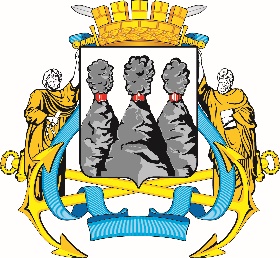 Ленинская ул., д. 14, Петропавловск-Камчатский, 683000Тел. (4152)30-25-80 (2450), факс (4152)42-52-29, e-mail: duma@pkgo.ru, duma.pkgo.ru ПРОТОКОЛ расширенного заседания Комитета Городской Думы 
Петропавловск-Камчатского городского округа по городскому 
и жилищно-коммунальному хозяйствуот 07.12.2020                                                                                              г. Петропавловск-Камчатский,ул. Ленинская, д. 14, зал заседаний № 429Время начала: 1600 часовВремя окончания: 1750 часовПредседательствующий:Присутствовали:Приглашенные:ПОВЕСТКА ДНЯ:О мерах, принимаемых администрацией Петропавловск-Камчатского городского округа по контролю за безнадзорными животными на территории Петропавловск-Камчатского городского округаДокл.: Петренко Александр ВалерьевичСодокл.: Агеев Владимир АлександровичИнформация об объектах улично-дорожной сети Петропавловск-Камчатского городского округа, планируемых к ремонту в 2021 году (внутриквартальные дороги, придомовые проезды, наружное уличное освещение)Докл.: Петренко Александр ВалерьевичИнформация об объектах благоустройства Петропавловск-Камчатского городского округа, планируемых к реконструкции и (или) ремонту в 2021 году (подпорные стенки, детские площадки)Докл.: Петренко Александр ВалерьевичО перечне мест установки новогодних елей и организации мероприятий 
по украшению города к Новому 2021 годуДокл.: Петренко Александр ВалерьевичСодокл.: Слепова Наталья ЮрьевнаПрудкий Д.А.: Предлагаю вопрос № 4 повестки дня «О перечне мест установки новогодних елей и организации мероприятий по украшению города к Новому 2021 году» рассмотреть вопросом № 2.Решение принимается открытым голосованием: «за» - 15, единогласноГОРОДСКАЯ ДУМАПЕТРОПАВЛОВСК-КАМЧАТСКОГОГОРОДСКОГО ОКРУГАКОМИТЕТ ПО ГОРОДСКОМУ 
И ЖИЛИЩНО-КОММУНАЛЬНОМУ ХОЗЯЙСТВУПрудкий Д.А.-заместитель председателя Городской Думы Петропавловск-Камчатского городского округа - председатель Комитета по городскому и жилищно-коммунальному хозяйству, депутат Городской Думы Петропавловск-Камчатского городского округа (далее – депутат Городской Думы) 
по избирательному округу № 4.Борисенко А.А.Воровский А.В.--депутат Городской Думы по избирательному округу № 3;заместитель председателя Городской Думы Петропавловск-Камчатского городского округа - председатель Комитета по местному самоуправлению и социальной политике, депутат Городской Думы 
по избирательному округу № 5;Воронов Д.М.-депутат Городской Думы по избирательному округу № 6;Колядка В.В.-депутат Городской Думы по единому муниципальному избирательному округу;Кондратенко Г.В.Лосев К.Е.Монахова Г.В.Наумов А.Б.----депутат Городской Думы по единому муниципальному избирательному округу;депутат Городской Думы по единому муниципальному избирательному округу;председатель Городской Думы Петропавловск-Камчатского городского округа, председатель Комитета по бюджету, финансам и экономике, депутат по единому муниципальному избирательному округу.депутат Городской Думы по единому муниципальному избирательному округу;Оськин С.В.-депутат Городской Думы по избирательному округу № 7;Рыкова И.В.Сароян С.А.--депутат Городской Думы по единому муниципальному избирательному округу;депутат Городской Думы по избирательному округу № 7;Сайдачаков П.В.Терехов А.М.--депутат Городской Думы по избирательному округу № 2;депутат Городской Думы по избирательному округу № 8;Толмачев И.Ю.-депутат Городской Думы по избирательному округу № 2.Отсутствовали:Богданова Е.В.Богданова М.А--депутат Городской Думы по единому муниципальному избирательному округу;депутат Городской Думы по избирательному округу № 8;Ванюшкин С.А.-депутат Городской Думы по единому муниципальному избирательному округу;Гусейнов Р.В.Зикратов А.В.--депутат Городской Думы по единому муниципальному избирательному округу;депутат Городской Думы по избирательному округу № 1;Зубенко Е.В.Кадачигова Д.С.--депутат Городской Думы по избирательному округу № 6;депутат Городской Думы по единому муниципальному избирательному округу;Кронов А.А.-депутат Городской Думы по избирательному округу № 3;Лосев К.Е.-депутат Городской Думы по единому муниципальному избирательному округу;Лесков Б.А.Лиманов С.А.Мелехина Т.В.---депутат Городской Думы по единому муниципальному избирательному округу;депутат Городской Думы по единому муниципальному избирательному округу;депутат Городской Думы по единому муниципальному избирательному округу;Панов А.Г.Рыкова И.В.--депутат Городской Думы по избирательному округу № 4;депутат Городской Думы по единому муниципальному избирательному округу;Рясная В.И.-депутат Городской Думы по избирательному округу № 1;Слыщенко К.К.Смирнов С.И.Цыганков Ю.А.---депутат Городской Думы по единому муниципальному избирательному округу;депутат Городской Думы по единому муниципальному избирательному округу;депутат Городской Думы по избирательному округу № 5;Шунькин Д.В.-депутат Городской Думы по единому муниципальному избирательному округу.Агеев В.А.Никитин А.В.Шайгородский Г.А.---заместитель председателя постоянного комитета по бюджетной, налоговой, экономической политике, вопросам собственности и предпринимательства Законодательного Собрания Камчатского края;руководитель Агентства по ветеринарии Камчатского края (в режиме видеоконференцсвязи);заместитель Главы администрации Петропавловск-Камчатского городского округа – начальник Управления образования администрации Петропавловск-Камчатского городского округа;Сашенков А.А.Петренко А.В.Слепова Н.Ю.---заместитель Главы администрации Петропавловск-Камчатского городского округа – начальник Контрольного управления администрации Петропавловск-Камчатского городского округа;руководитель Управления дорожного хозяйства, транспорта и благоустройства администрации Петропавловск-Камчатского городского округа;и.о. руководителя Управления культуры, спорта и молодежной политики администрации Петропавловск-Камчатского городского округа.Присутствовали работники аппарата Городской Думы Петропавловск-Камчатского городского округа:Присутствовали работники аппарата Городской Думы Петропавловск-Камчатского городского округа:Присутствовали работники аппарата Городской Думы Петропавловск-Камчатского городского округа:Алексеева И.Н.-и.о. руководителя аппарата Городской Думы Петропавловск-Камчатского городского округа;Иванков Т.П.-начальник отдела по обеспечению деятельности органов и депутатских объединений Городской Думы управления по обеспечению деятельности органов Городской Думы и информационного обеспечения работы аппарата Городской Думы Петропавловск-Камчатского городского округа;Лях М.С.-старший специалист 1 разряда отдела по обеспечению деятельности органов и депутатских объединений Городской Думы управления по обеспечению деятельности органов Городской Думы и информационного обеспечения работы аппарата Городской Думы Петропавловск-Камчатского городского округа;Труш О.Г.-советник информационного отдела управления по обеспечению деятельности органов Городской Думы и информационного обеспечения работы аппарата Городской Думы Петропавловск-Камчатского городского округа;Хабибуллина Т.Н. -советник информационного отдела управления по обеспечению деятельности органов Городской Думы и информационного обеспечения работы аппарата Городской Думы Петропавловск-Камчатского городского округа.1. СЛУШАЛИ:О мерах, принимаемых администрацией Петропавловск-Камчатского городского округа по контролю за безнадзорными животными на территории Петропавловск-Камчатского городского округаВЫСТУПИЛИ:Агеев В.А., Никитин А.В., Борисенко А.А., Кондратенко Г.В., Оськин С.В., Толмачев И.Ю., Колядка В.В.РЕШИЛИ:1. Информацию принять к сведению.2. Поддержать инициативу депутатов Законодательного Собрания Камчатского края о необходимости внесения изменений в федеральное законодательство, в части регулирования отношений, связанных с содержанием бездомных животных.3. Рекомендовать администрации Петропавловск-Камчатского городского округа рассмотреть возможность создания рабочей группы с участием депутатов Законодательного Собрания Камчатского края, представителей Агентства по ветеринарии Камчатского края, представителей администрации Петропавловск-Камчатского городского округа, депутатов Городской Думы Петропавловск-Камчатского городского округа и руководителей общественных организаций, осуществляющих поддержку бездомных животных, с целью разработки комплекса мер, направленных на оптимизацию механизма содержания безнадзорных животных на территории Петропавловск-Камчатского городского округа и разработки предложений по внесению изменений в Федеральный закон № 498-ФЗ «Об ответственном обращении с животными».Решение принимается открытым голосованием: «за» - 15, единогласно2. СЛУШАЛИ:О перечне мест установки новогодних елей и организации мероприятий 
по украшению города к Новому 2021 годуВЫСТУПИЛИ:Прудкий Д.А., Оськин С.В., Монахова Г.В., Шайгородский Г.А., Колядка В.В., Воровский А.В., Толмачев И.Ю.РЕШИЛИ:Информацию принять к сведению.Рекомендовать администрации Петропавловск-Камчатского городского округа в целях обеспечения безопасности граждан рассмотреть возможность усиления каркаса новогодних елей, устанавливаемых на территории Петропавловск-Камчатского городского округа в 2021 году, для дополнительной устойчивости при неблагоприятных погодных условиях.3. Рекомендовать депутатам Городской Думы Петропавловск-Камчатского городского округа в срок до 01.04.2021 подготовить свои предложения по дополнительным местам установки новогодних елей в 2021 году.4. Аппарату Городской Думы Петропавловск-Камчатского городского округа подготовить и направить председателю рабочей группы по разработке концепции праздничного оформления города Петропавловска-Камчатского 
к Новому 2022 году сводный перечень предложений по дополнительным местам установки новогодних елей в 2021 году, поступивших от депутатов Городской Думы. (Решение принимается открытым голосованием: «за» - 15, единогласно)3. СЛУШАЛИ:Информация об объектах улично-дорожной сети Петропавловск-Камчатского городского округа, планируемых к ремонту в 2021 году (внутриквартальные дороги, придомовые проезды, наружное уличное освещение)ВЫСТУПИЛИ:Оськин С.В., Прудкий Д.А., Монахова Г.В., Агеев В.А., Наумов А.Б., 
Рыкова И.В., Кондратенко Г.В., Колядка В.В.РЕШИЛИ:Информацию принять к сведению.Рекомендовать администрации Петропавловск-Камчатского городского округа направить в Городскую Думу Петропавловск-Камчатского городского округа актуальный перечень мероприятий подпрограммы «Благоустройство территорий муниципальных образований в Камчатском крае» Государственной программы «Формирование современной городской среды в Камчатском крае» на 2021 год, после его утверждения (в том числе мероприятия по ремонту подпорных стенок и обустройству детских площадок).(Решение принимается открытым голосованием: «за» - 15, единогласно)4. СЛУШАЛИ:Информация об объектах благоустройства Петропавловск-Камчатского городского округа, планируемых к реконструкции и (или) ремонту в 2021 году (подпорные стенки, детские площадки)ВЫСТУПИЛИ:Борисенко А.А., Воровский А.В., Оськин С.В., Агеев В.А., Колядка В.В.РЕШИЛИ:1. Информацию принять к сведению.2. Рекомендовать администрации Петропавловск-Камчатского городского округа направить в Городскую Думу Петропавловск-Камчатского городского округа информацию о ходе решения вопроса по обустройству лестничного перехода в микрорайоне «Кирпичики» (возле дома № 26 по ул. Дальняя). (Решение принимается открытым голосованием: «за» - 15, единогласно)Заместитель председателя Городской Думы Петропавловск-Камчатского городского округа - председатель Комитета Городской Думы Петропавловск-Камчатского городского округа по городскому и жилищно-коммунальному хозяйству     Д.А. ПрудкийПротокол вел:Начальник отдела по обеспечению деятельности органов и депутатских объединений Городской Думы управления по обеспечению деятельности органов Городской Думы и информационного обеспечения работы аппарата Городской Думы Петропавловск-Камчатского городского округаТ.П. Иванков